Directions to University School of NashvilleUSN River Campus Ed Costello Field (Soccer/Track)1200 County Hospital Rd.Nashville, TN 37218Traveling west from Nashville on I-40:
-Take I-40 W to exit 205 for Briley Pkwy. -Take exit 25 for County Hospital Road. -Take immediate right into River Campus. -Parking and field will be on the left past the baseball/softball fields.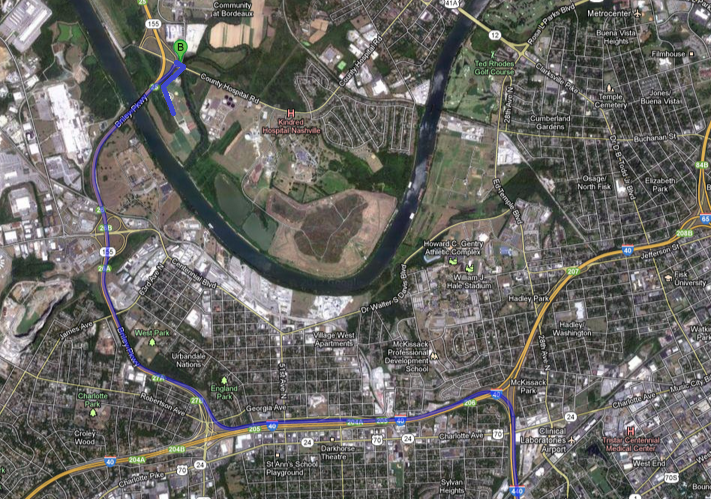 